       С дыбысына арналған логопедтік дәптер 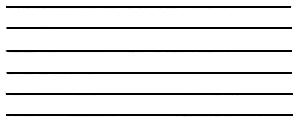                              Орындаған: Мустапинова  Г.И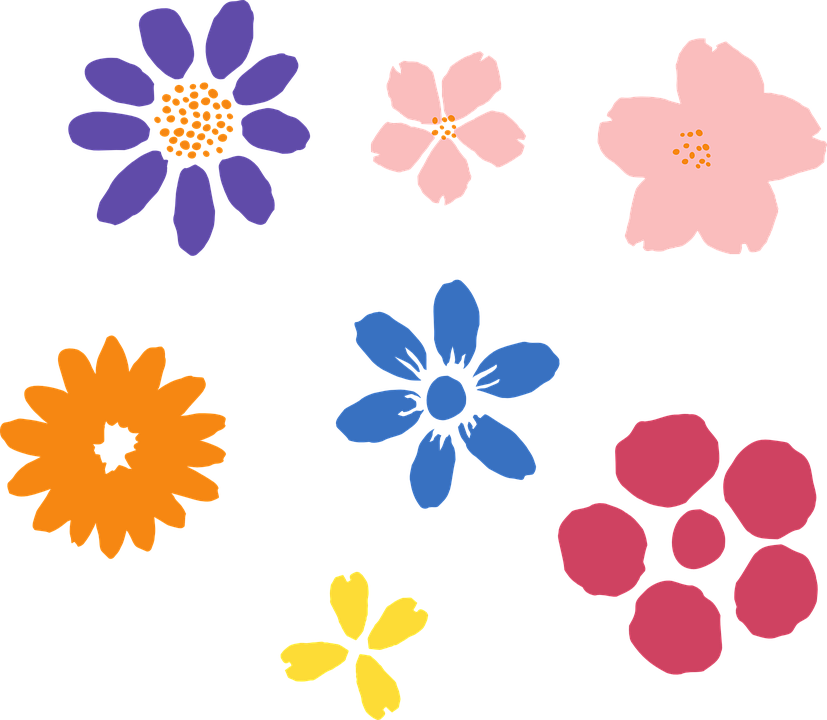 Әдістемелік нұсқаулар	Түзету жұмысын  барысында төмендегідей нұсқауларды ескеру қажет: баланы  саналы түрде түзету жұмысына дайындау;түзету жұмысын жүйелі түрде,тиісті кезеңдерді сақтай отырып жүргізу;өткен кезеңдегі  сөздік материалдарды толық  игеріп ,дағдыланғанда ғана келесі кезеңге көшуге болады.Әйтпесе бала дыбысты басқа  дыбыспен шатастыра береді.Қойылған  әрбір дыбысты бірден күнделікті сөйлеу тілінде қолданып машықтандыру; 5. күнде 30-40 минут, бір немесе екі рет тапсырманы қайталау. Сөйлеу мүшелерін дұрыс қалыптастыру үшін дайындық  жаттығуларырын дыбысты буында айтуға дағдыландыру кезеңдерінде айнаның алдында отырып айту пайдалы.6. түзету жұмысының барлық кезеңдерінде ата-аналардың көмегі және қадағала отыру өте қажет.        Тілге арналған жаттығулар.( Сағат ) – ауыз ашық . Тілді оңға, солға қозғалту керек.( Күрекше ) – ауыз кең ашық, жалпақ тіл астыңғы ерінде.( Тіс тазалау ) – ауыз кең ашық, тілдің ұшымен төменгі тісті ішкі, сыртқы жағымен төменгі ерінді жалап, артқа қарай жалау.(Тәтті тосап)-ауыз ашық,жалпақ тілмен төменгі ерінді жалап,артқа қарай жинап алу(Түтікше)-ауыз ашық ,тілдің шеттері көтерінкі                 Ерінге арналған жаттығуЕрін жымиып ,ашынқы тұрады.Үстінгі-астынғы тістер көрініп тұрады.(Жыланның ысылы)-тістер қосылынқы,тіл төменгі тістің артында орналасадыС-С-С –деп жыланның ысылын көрсетеді.(С) – дыбысын буындарда қайталап айтқызу.СА – СА – СА                        СА – СО – СУ – СҰ СО – СО – СО                        СО – СУ – СА – СЫ СУ – СУ – СУ                         СУ – СЫ – СО – СА СҰ – СҰ – СҰ                         СЫ – СА – СҰ – СУ.Тапсырма: Буындарды қайталап суреттен сөзді тауып, боя.-----------------------------------------------------------------СА – СА – СА – САҒАТ   СҰ – СҰ – СҰ – СҰРАҚ           СО – СО – СО – СОҚА   СЕ – СЕ – СЕ – СЕГІЗ СУ – СУ – СУ – ТАУДАН АСУСЫ – СЫ – СЫ – СЫЗҒЫШТапсырма: Буындарды қайталап , сөзді тауып, боя.АС – АС – АС – БАС ЫС – ЫС – ЫС – ҚЫС ОС – ОС – ОС – ҚОС         ( бірге бірді қос )ҰС – ҰС – ҰС – ҚҰС Тапсырма: тек ( С ) – дыбысы естілетін суретті боя.                      Буынұйқасты қайталаСА-СА-СА-ұшты масаСА-СА-СА-есік алды аласаСЫ-СЫ-СЫ-бәрі жақсыСУ-СУ-СУ-көп тосуСЕ-СЕ-СЕ-шәй ішетін кесеАС-АС-АС-менде екі қасОС-ОС-ОС-менде көп досЫС-ЫС-ЫС-бізде көп ыдысҰС-ҰС-ҰС-ағашта болды құсЕС-ЕС-ЕС-мен аламын бесЫС-ЫС-ЫС-менде көп туысОС-ОС-ОС-сен мені тос ЕС-ЕС-ЕС-нанды пышақпен кесТапсырма «С» дыбысының сөздегі орнын тап.Боя.      САБЫН                                        ТАС	ЖАСТЫҚБАС	 СҰР	АСЫҚСАП	КЕСЕ	БЕС      АСТАНА                                ЖАС                              САРЫ    АСПАН                                 САҒЫЗ                                ҚҰС    ЖАСЫЛ                                 ҚАС                               САТЫ    СӨМКЕ                                 АЛЫС                              СИЫР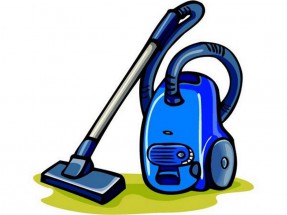 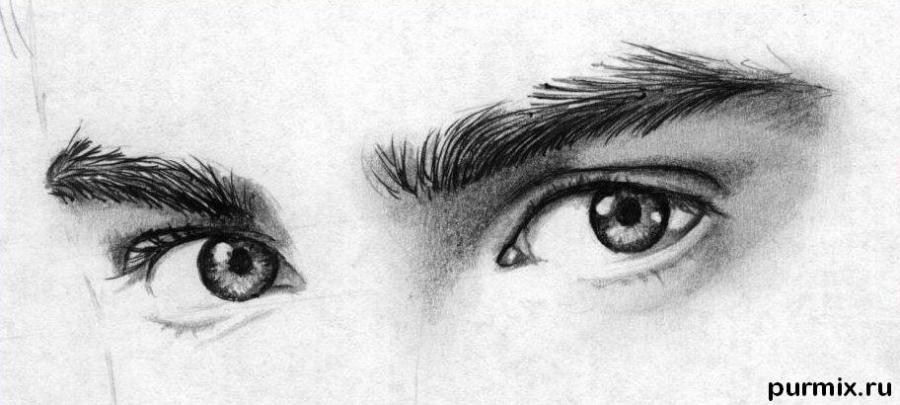 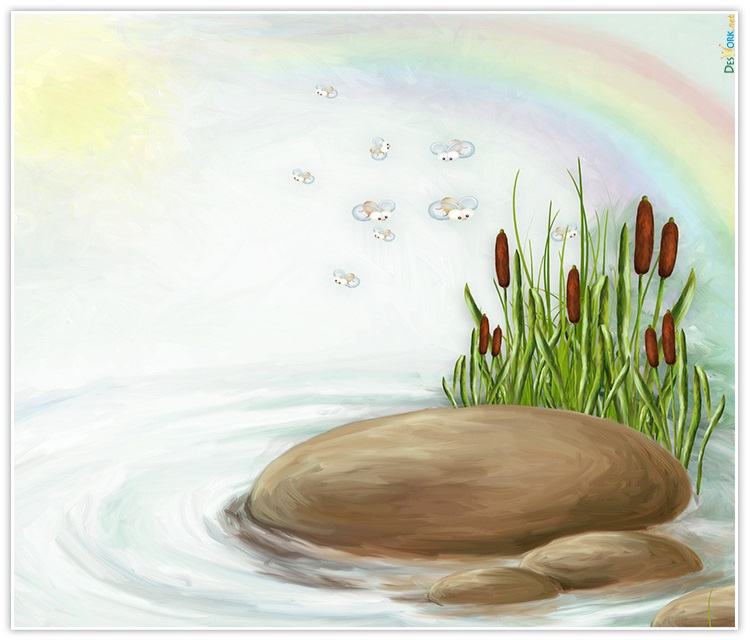 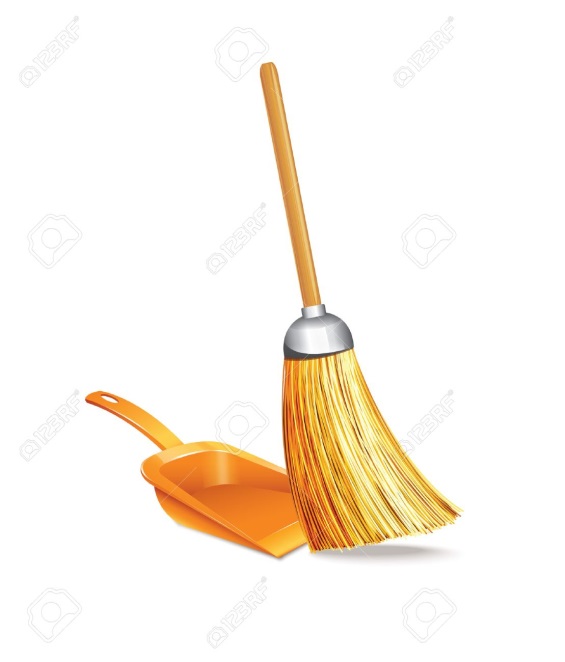 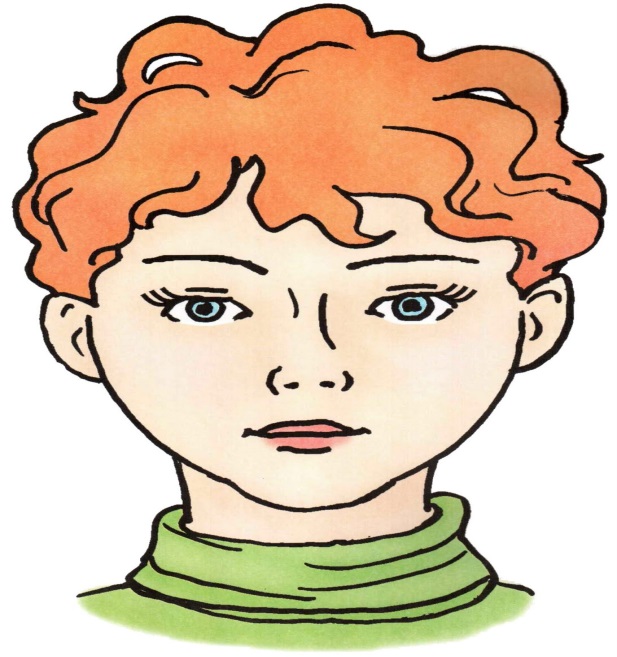 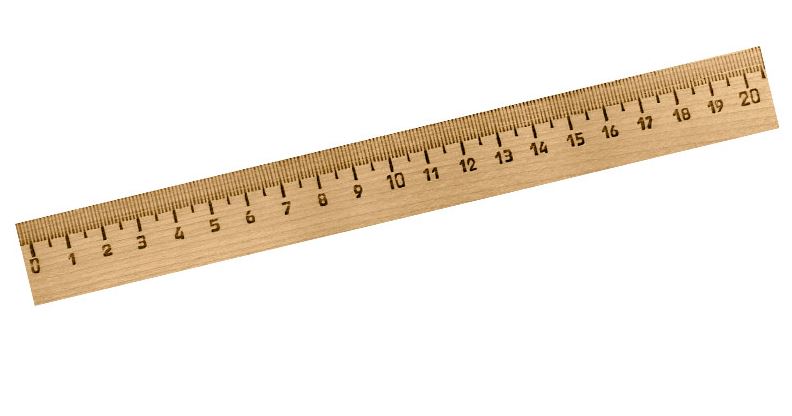 С дыбысы естілетін сөздердің ұқсасын тауып қайтала      С дыбысын жаңылтпаштарда анық айтСызық сыздым,сызықты қызық сыздым.                                ***Есет ата ет асатат,Ет асатса бес асатат.                                ***Сұр сұңқар,сұм сұңқар                                ***Биыл жазда маса аз,Маса аз да маза аз.                                ***Асан массаж жасар,Массаж жасап шаршар                                ***Сорпа іштік,сорпа ыстықСондықтан қорқа іштік                      Сөзжұмбақ                          Тізбек сөздер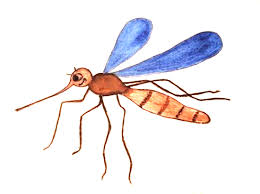 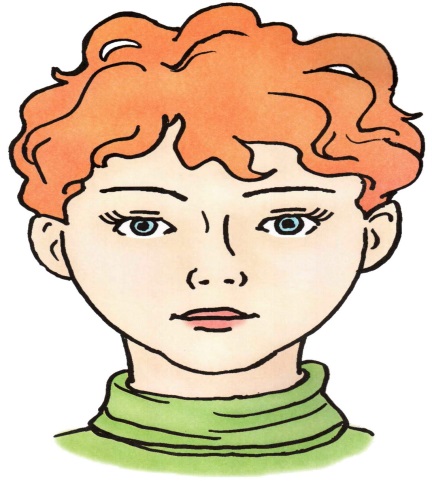 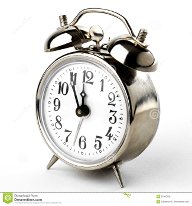 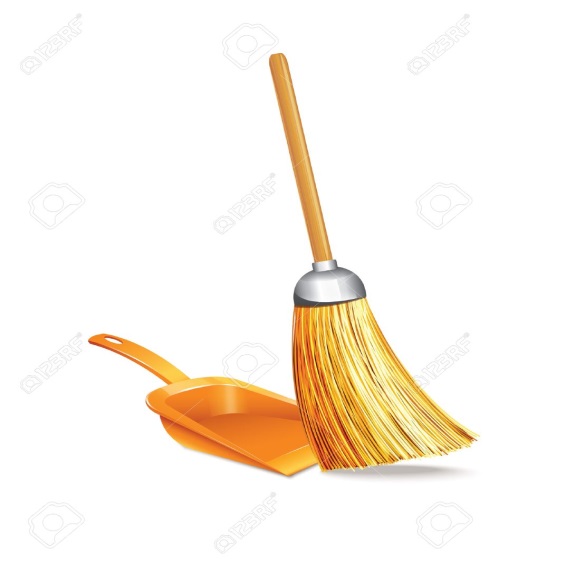 Сәкеннің сүтті, семіз ,сиырларының саны сегіз.                                       ***Самал ,Сәуле,Сәния,Сара Семейге саяхатқа барды.                                       ***Сәкен,Сұлтан,Саят сиырларды суарды                                      ***Сара келіп сабақтан,Сан шаруа тындырды.Самауырынға салатын,Сексеуілді сындырады.Сазан балық қуырды.Сонсоң сауды сиырды                                    ***Асан мен Сая зообақтан арыстан,сусиыр,қасқыр,сілеусінді көрді.С дыбысын тауып,сары түске бояп,санын жаз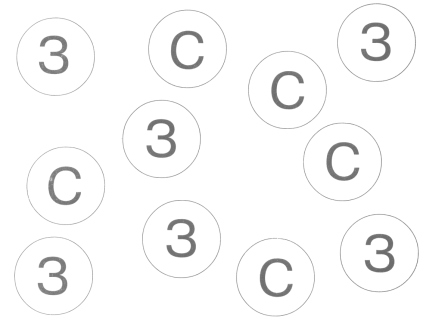 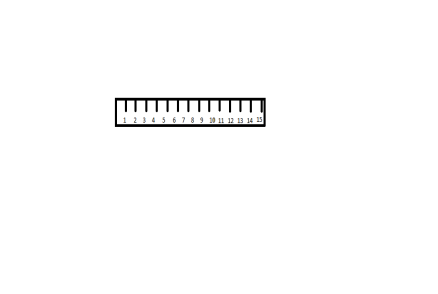 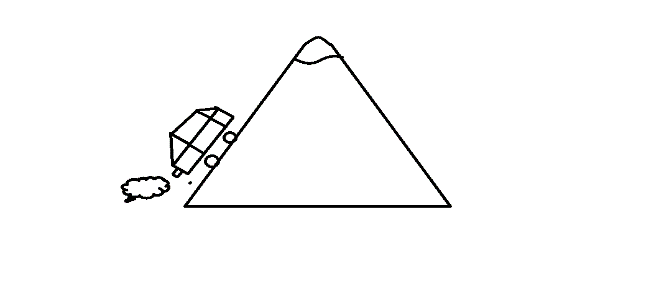 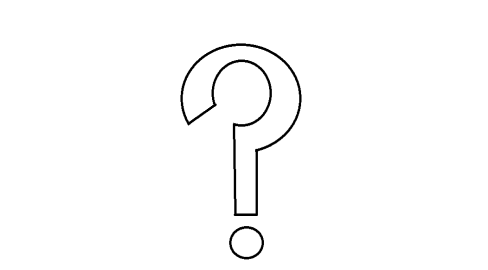 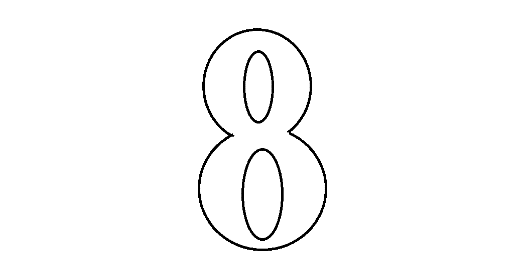 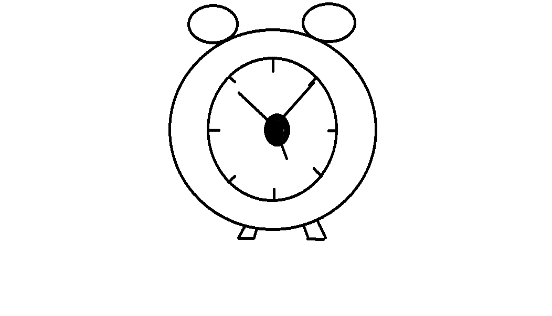 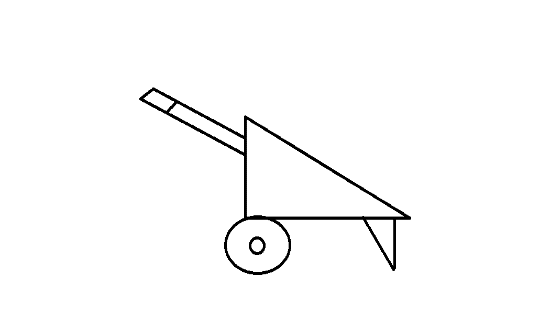 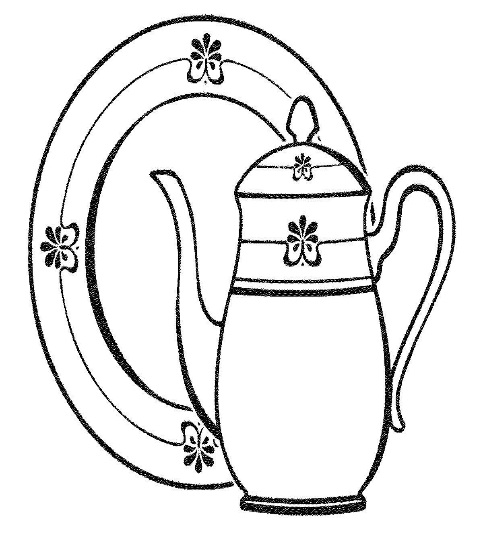 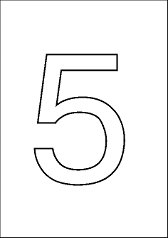 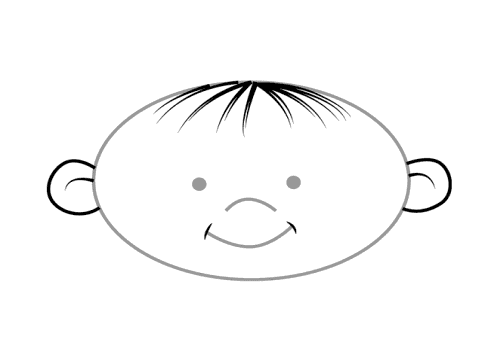 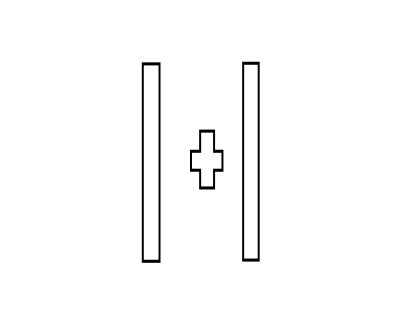 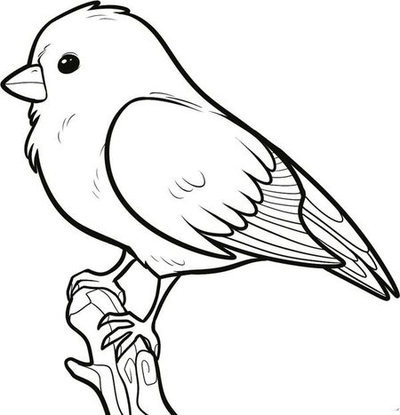 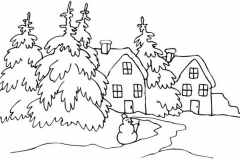 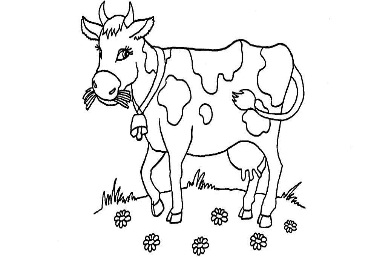 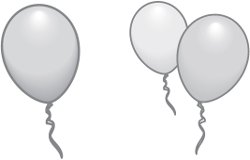 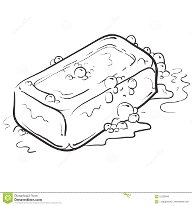 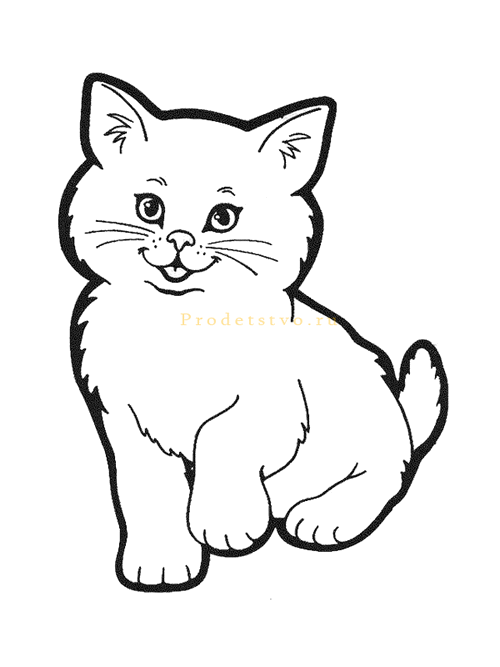 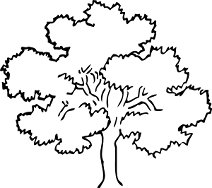 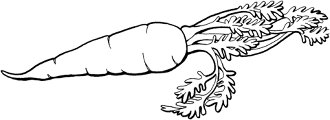 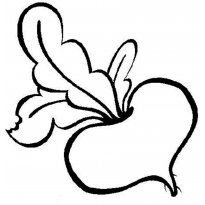 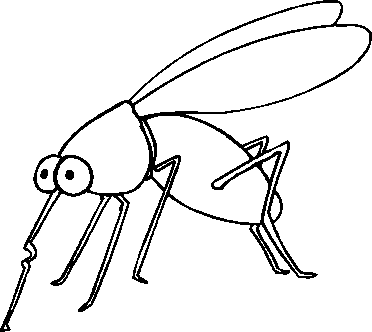 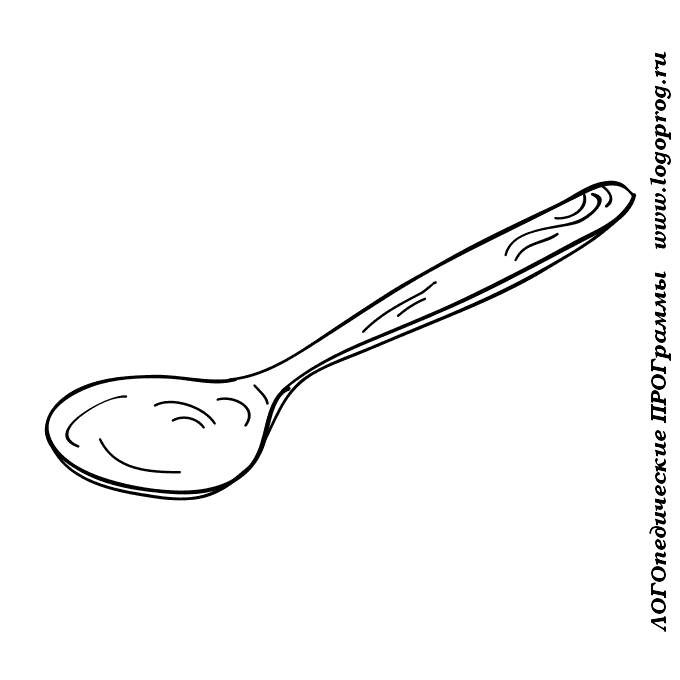 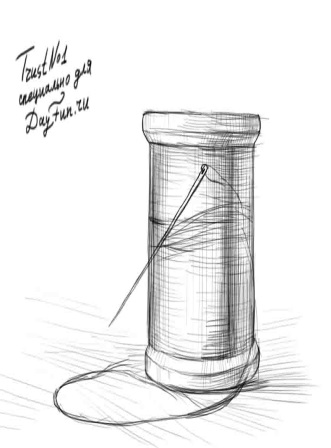 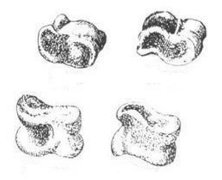   С  С   С   С   С